Общие сведения 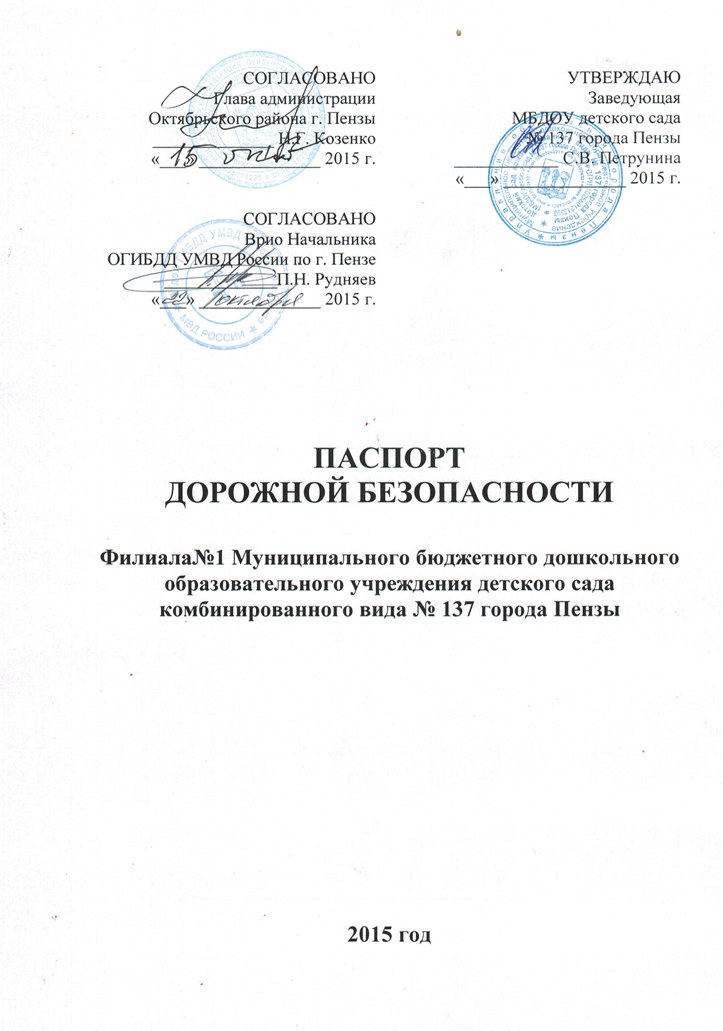 СодержаниеПлан – схема образовательной организации (сокращение – ОО).1. Район расположения образовательной организации, пути движения транспортных средств и детей (обучающихся).2. Маршруты движения организованных групп детей от образовательной организации к ФОКу  «Победа» гимназии №42.3. Пути движения транспортных средств к местам разгрузки/погрузки и рекомендуемые безопасные пути передвижения детей по территории образовательной организации.ПЛАН - СХЕМА ОБРАЗОВАТЕЛЬНОЙ ОРГАНИЗАЦИИРайон расположения образовательной организации, пути движения транспортных средств и детей (обучающихся).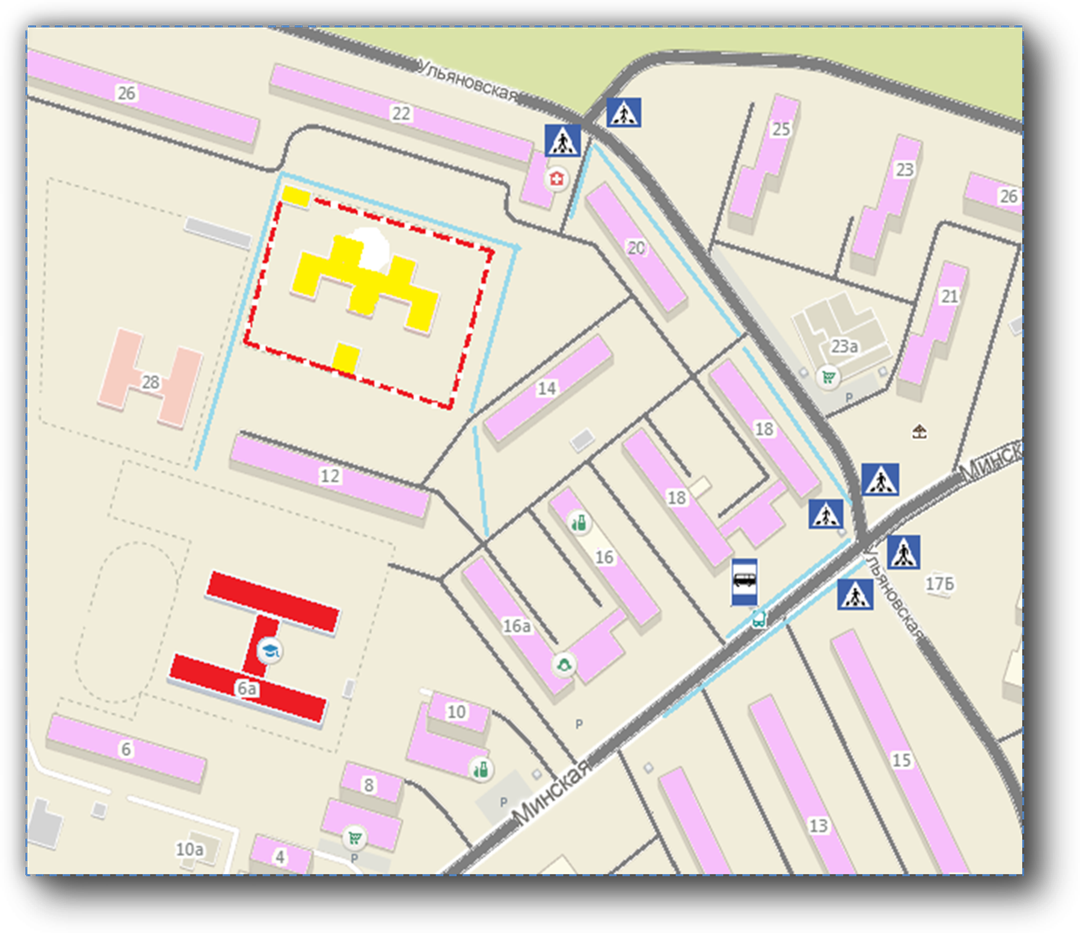 ограждение учреждения здание МБДОУнаправление движения транспортного потока тротуар направление движения детей от остановок 	жилые дома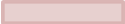 	образовательные учреждения 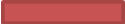 	проезжая часть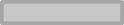 		пешеходный переход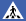 		остановка общественного транспорта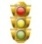 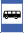 			светофор			Наименование Филиал№1 Муниципального бюджетного дошкольного образовательного учреждения детского сада  комбинированного вида № 137  города  ПензыФилиал№1 Муниципального бюджетного дошкольного образовательного учреждения детского сада  комбинированного вида № 137  города  ПензыТип Дошкольное  общеобразовательное  учреждениеДошкольное  общеобразовательное  учреждениеЮридический адрес Россия, 440047, г. Пенза, улица Кронштадтская,9аРоссия, 440047, г. Пенза, улица Кронштадтская,9аФактический адрес Россия, 440047, г. Пенза, улица Ульяновская,24Россия, 440047, г. Пенза, улица Ульяновская,24Руководители образовательной организацииРуководители образовательной организацииРуководители образовательной организацииЗам. заведующий ДОУ (руководитель)Анашкина  Ольга Николаевна89273716209Зам. зав. по ВиМРНикитина Светлана  Вячеславовна89093196813Ответственный  работник  Управления  образования г. ПензыОтветственный  работник  Управления  образования г. ПензыОтветственный  работник  Управления  образования г. ПензыГлавный специалист Солдаткина  Алла Германовна56-15-00Ответственный  от  ГосавтоинспекцииОтветственный  от  ГосавтоинспекцииОтветственный  от  ГосавтоинспекцииИнспектор ОГИБДД Новоженцев Валентин Александрович59-90-16Ответственный  работник за мероприятия по профилактике детского травматизмаОтветственный  работник за мероприятия по профилактике детского травматизмаОтветственный  работник за мероприятия по профилактике детского травматизмаЗам. зав. по ВиМРНикитина Светлана  Вячеславовна89093196813Руководитель или ответственный работник дорожно - эксплуатационной организации, осуществляющей содержание УДСРуководитель или ответственный работник дорожно- эксплуатационной организации, осуществляющей содержание ТСОДД Володин Олег Николаевич99-04-71Количество воспитанников 282 человекаНаличие уголка по БДД Групповые  помещения Наличие площадки по БДДнетВремя работы с 07.00 до 19.00Телефоны оперативных служб01— единая служба спасения 02 — милиция 03 — скорая помощь 200-911, 52-09-09 - Пензенская поисково-спасательная службаMegafon:01 01 01 – единая служба спасения 02 02 02 - милиция 03 03 03 - служба скорой медицинской помощиGSМ: 01* -единая служба спасения 02* - милиция 03* - служба скорой медицинской помощи Beeline:010 - единая служба спасения020 - милиция 030 - служба скорой медицинской помощи 